ПОСТАНОВЛЕНИЕ21 сентября 2021г.								№ 46-2-12с. Покровское«О результатах выборов депутатов Собрания депутатов Поляковского сельского поселения Неклиновского района Ростовской области пятого созыва»19 сентября 2021года состоялись выборы депутатов Собрания депутатов Поляковского сельского поселения Неклиновского района пятого созыва.На основании данных протоколов участковой избирательной комиссии и сводных таблиц, в соответствии с положением ст. 59 Областного закона «О выборах депутатов представительных органов муниципальных образований в Ростовской области» территориальная избирательная комиссия Неклиновского района установила, что выборы депутатов Собрания депутатов Поляковского сельского поселения Неклиновского района пятого созыва состоялись по 10 избирательным округам.На основании положения статьи 59 Областного закона «О выборах депутатов представительных органов муниципальных образований в Ростовской области», Территориальная избирательная комиссия Неклиновского района ПОСТАНОВЛЯЕТ:Считать избранными депутатами Собрания депутатов Поляковского сельского поселения Неклиновского района пятого созыва:Председатель комиссии						М.Ю. СафоновСекретарь комиссии						         Н.П. КоженкоТЕРРИТОРИАЛЬНАЯ ИЗБИРАТЕЛЬНАЯ КОМИССИЯНЕКЛИНОВСКОГО РАЙОНА РОСТОВСКОЙ ОБЛАСТИПо Поляковскому одномандатному избирательному округу № 1По Поляковскому одномандатному избирательному округу № 1По Поляковскому одномандатному избирательному округу № 1АминовВалерий ГеннадиевичАминовВалерий Геннадиевич1986 года рождения; место жительства Ростовская область, Неклиновский район, х. Веселый; индивидуальный предприниматель; выдвинут «Неклиновским местным отделением Партии «ЕДИНАЯ РОССИЯ», сторонник Всероссийской политической партии "ЕДИНАЯ РОССИЯ"По Поляковскому одномандатному избирательному округу № 2По Поляковскому одномандатному избирательному округу № 2По Поляковскому одномандатному избирательному округу № 2ЛомакаДенисЕвгеньевич1979 года рождения; место жительства Ростовская область, Неклиновский район, с. Боцманово; индивидуальный предприниматель; самовыдвижение1979 года рождения; место жительства Ростовская область, Неклиновский район, с. Боцманово; индивидуальный предприниматель; самовыдвижениеПо Поляковскому одномандатному избирательному округу № 3По Поляковскому одномандатному избирательному округу № 3По Поляковскому одномандатному избирательному округу № 3ХавинаМарина МихайловнаХавинаМарина Михайловна1976 года рождения; место жительства Ростовская область, Неклиновский район, с. Веселое; ПАО "Газпром газораспределение Ростов-на-Дону" г. Таганрог служба внутридомового газового оборудования, мастер; выдвинут РОСТОВСКИМ ОБЛАСТНЫМ ОТДЕЛЕНИЕМ политической партии КПРФ, член политической партии "КПРФ"По Поляковскому одномандатному избирательному округу № 4По Поляковскому одномандатному избирательному округу № 4По Поляковскому одномандатному избирательному округу № 4ЛатышевВиталий АлександровичЛатышевВиталий Александрович1960 года рождения; место жительства Ростовская область, Неклиновский район, хутор Красный Десант; Общество с ограниченной ответственностью пансионат "Дмитриадовский, директор; депутат Собрания депутатов Поляковского сельского поселения Неклиновского района Ростовской области 4 созыва, работает на непостоянной основе; выдвинут «Неклиновским местным отделением Партии «ЕДИНАЯ РОССИЯ», член Всероссийской политической партии "ЕДИНАЯ РОССИЯ"По Поляковскому одномандатному избирательному округу № 5По Поляковскому одномандатному избирательному округу № 5По Поляковскому одномандатному избирательному округу № 5СкорикАлександр ВикторовичСкорикАлександр Викторович1969 года рождения; место жительства Ростовская область, с. Долоковка; Общество с ограниченной ответственностью "Маршрутное такси "ЮЖНЫЙ ГОРОД", водитель; депутат Собрания депутатов Поляковского сельского поселения Неклиновского района Ростовской области 4 созыва, работает на непостоянной основе; выдвинут «Неклиновским местным отделением Партии «ЕДИНАЯ РОССИЯ», сторонник Всероссийской политической партии "ЕДИНАЯ РОССИЯ"По Поляковскому одномандатному избирательному округу № 6По Поляковскому одномандатному избирательному округу № 6По Поляковскому одномандатному избирательному округу № 6ЛавроваОльга ГеннадьевнаЛавроваОльга Геннадьевна1983 года рождения; место жительства Ростовская область, Неклиновский район, с. Христофоровка; Муниципальное бюджетное учреждение культуры "Поляковский Дом культуры" Поляковского сельского поселения Неклиновского район Ростовской области, художественный руководитель Сельского дома культуры"Русский Колодец"; депутат  Собрания депутатов Поляковского сельского поселения Неклиновского района Ростовской области 4 созыва, работает на непостоянной основе; выдвинут «Неклиновским местным отделением Партии «ЕДИНАЯ РОССИЯ», сторонник Всероссийской политической партии "ЕДИНАЯ РОССИЯ"По Поляковскому одномандатному избирательному округу № 7По Поляковскому одномандатному избирательному округу № 7По Поляковскому одномандатному избирательному округу № 7ДорошеваЛюбовь ВладимировнаДорошеваЛюбовь Владимировна1960 года рождения; место жительства Ростовская область, Неклиновский район, поселок Золотая Коса; Муниципальное унитарное предприятие "Водоканал Неклиновского района", начальник участка; депутат Собрания депутатов Поляковского сельского поселения Неклиновского района Ростовской области 4 созыва, работает на непостоянной основе; самовыдвижениеПо Поляковскому одномандатному избирательному округу № 8По Поляковскому одномандатному избирательному округу № 8По Поляковскому одномандатному избирательному округу № 8КуликовВиталий СергеевичКуликовВиталий Сергеевич1984 года рождения; место жительства Ростовская область, Неклиновский район, с. Ключникова Балка; временно не работает; выдвинут «Ростовским отделением Партии СПРАВЕДЛИВАЯ РОССИЯ – ЗА ПРАВДУ»По Поляковскому одномандатному избирательному округу № 9По Поляковскому одномандатному избирательному округу № 9По Поляковскому одномандатному избирательному округу № 9ЗахаровМаксим БорисовичЗахаровМаксим Борисович1984 года рождения; место жительства Ростовская область, Неклиновский район, п. Золотая Коса; Индивидуальный предприниматель Перегуд М.Б.; депутат Собрания депутатов Поляковского сельского поселения Неклиновского района Ростовской области 4 созыва, работает на непостоянной основе; выдвинут «Неклиновским местным отделением Партии «ЕДИНАЯ РОССИЯ»По Поляковскому одномандатному избирательному округу № 10По Поляковскому одномандатному избирательному округу № 10По Поляковскому одномандатному избирательному округу № 10Дворник Владимир ИвановичДворник Владимир Иванович1952 года рождения; место жительства Ростовская область, Неклиновский район, х. Русский Колодец; Сельскохозяйственный производственный кооператив колхоз "ПРОГРЕСС", председатель кооператива; депутат Собрания депутатов Поляковского сельского поселения Неклиновского района Ростовской области 4 созыва, работает на непостоянной основе; выдвинут «Неклиновским местным отделением Партии «ЕДИНАЯ РОССИЯ», сторонник Всероссийской политической партии "ЕДИНАЯ РОССИЯ"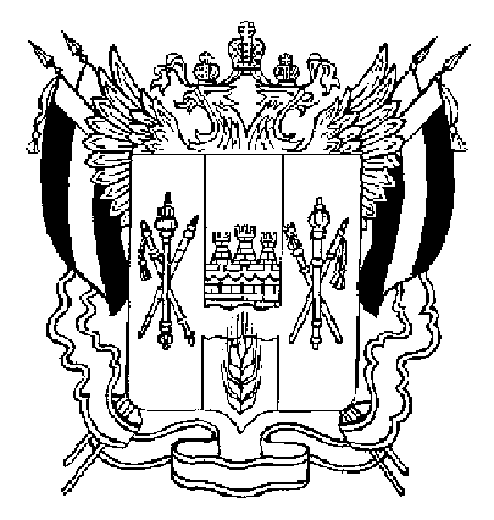 